Comunicato Stampa: 4° edizione “Ventiquattrore Forlì No-Stop”Il torneo più lungo di ForlìDalle 21 di Sabato 27 Giugno alle 21 di Domenica 28, presso il Polisportivo Monti in via Sillaro 45 a Forlì, avrà luogo la quarta edizione del torneo “Ventiquattrore Forlì No-Stop”.La prima edizione del torneo di calcetto ci fu nel 2012 idea nata dalla volontà di Cacucci Mirco e Minotti Camporesi Christian. Oggi, dopo tre anni di successi, si festeggia la quarta ricorrenza.La location è sempre la stessa, il polisportivo Monti nel quartiere Cava di Forlì: ideale, grazie anche alla grande quantità di verde e di spazio, all’ottima posizione degli impianti e la giovane gestione della struttura.Ormai il torneo è un’istituzione per i giovani forlivesi, che colgono l’occasione per passare una serata diversa, che siano amanti del calcetto o meno. E lo è anche per gli organizzatori. In primis, per il valore affettivo che questo evento ha per loro: in seguito al successo del primo anno, Christian e Mirco hanno deciso di fondare l’A.S.D. Polisportiva Forlì No-Stop, della quale oggi sono vice presidente e presidente e che conta più di 200 tesserati, divisi tra calcio a 5, calcio a 7, calcio a 11, basket e tchoukball. Inoltre il torneo è l’occasione per radunare quasi tutti i tesserati, farli giocare e comunque stare insieme in un clima di festa e di divertimento. E farsi conoscere da quelli che dell’associazione non fanno parte, condividere con più persone possibili l’idea di sport, di fair play, di gioco, che l’a.s.d. condivide con la UISP, l’ente che sin dal 2012 li ha supportati e aiutati nella crescita.Non sono importanti i premi o chi vince il capocannoniere (ci sono invece premi per “la maglia più puzzolente” e lo “spirito 24h”!). L’importante è divertirsi, vivere in maniera sana i momenti in campo e soprattutto quelli fuori di allegria e socialità. Nelle scorse edizioni è stato caratteristico questo particolare clima di amicizia, che difficilmente si riscontra in un torneo di calcetto. Nel 2014, tra sportivi e non, sono passate dal “Monti” quasi 1000 persone.Ma non si tratta solo di calcio. Quest’anno i tornei che dureranno 24h sono tre: oltre al calcetto, ci sarà il torneo di beach volley (alla sua seconda edizione) e il tchoukball (sport di recente diffusione; il Forlì no-stop è l’unica associazione a praticarlo a Forlì e una delle poche in Italia), uno sport simile alla pallamano, che data la sua poca diffusione, raccoglierà iscritti da tutta la Nazione.Potete trovare ulteriori riferimenti e foto alla pagina Facebook dell’evento:https://www.facebook.com/pages/Ventiquattrore-FNS/233600070167419?fref=tsIn allegato la locandina del torneo.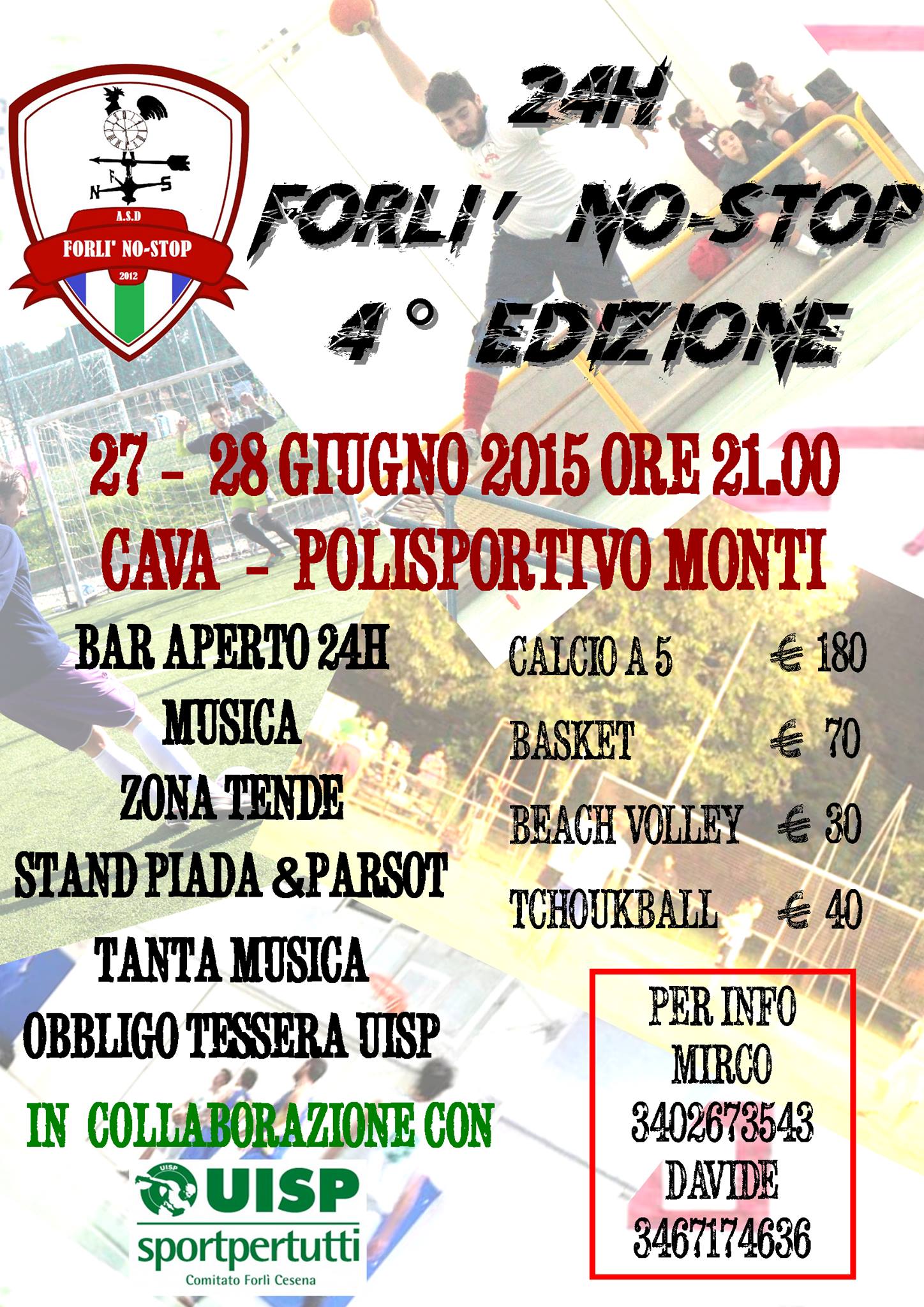 